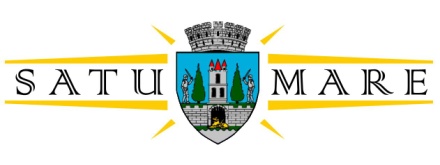 NR. 49412/22.09.2021În temeiul prevederilor art. 136 alin. (1) din Ordonanța de Urgență a Guvernului nr. 57/2019 privind Codul administrativ, cu modificările și completările ulterioare, ne exprimăm inițiativa în promovarea Proiectului de hotărâre privind acordarea titlului de ,,Cetățean de onoare al municipiului Satu Mare” doamnei Ambasador Extraordinar și Plenipotențiar, delegat permanent al României pe lângă UNESCO, Simona-Mirela Miculescu, în susținerea căruia formulăm prezentulREFERAT DE APROBAREAvând în vedere prestigioasa activitate a Doamnei Ambasador Simona-Mirela Miculescu, În semn de recunoaștere a contribuției deosebite a domniei sale în lumea diplomației, în promovarea culturii și valorilor culturale românești la nivel internațional, precum și pentru apărarea principalelor obiective ale Organizației Națiunilor Unite: asigurarea păcii mondiale, respectarea drepturilor omului, cooperarea internațională și respectarea dreptului internațional,Suntem onorați să propunem acordarea titlului de ,,Cetățean de onoare al municipiului Satu Mare” doamnei Ambasador Extraordinar și Plenipotențiar, delegat permanent al României pe lângă UNESCO, Simona-Mirela Miculescu.INIŢIATORI PROIECT:Grupul de consilieri ai PSD, 						PRIMAR,Coica Costel Dorel, 						Kereskényi GáborCrăciun Ciprian-Dumitru,Durla-Pașca Mihai-Călin